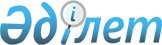 Қобда ауданы аумағында сайлау учаскелерін құру туралы
					
			Күшін жойған
			
			
		
					Ақтөбе облысы Қобда ауданының әкімінің 2014 жылғы 31 қаңтардағы № 5 шешімі. Ақтөбе облысының Әділет департаментінде 2014 жылғы 14 ақпанда № 3781 болып тіркелді. Күші жойылды - Ақтөбе облысы Қобда ауданының әкімінің 2018 жылғы 18 шілдедегі № 3 шешімімен
      Ескерту. Күші жойылды - Ақтөбе облысы Қобда ауданының әкімінің 18.07.2018 № 3 шешімімен (алғашқы ресми жарияланған күнінен кейін күнтізбелік он күн өткен соң қолданысқа енгізіледі).
      Республикасының 1995 жылғы 28 қыркүйектегі "Қазақстан Республикасындағы сайлау туралы" Конституциялық Заңының 23 бабына, Қазақстан Республикасының 2001 жылғы 23 қаңтардағы "Қазақстан Республикасындағы жергілікті мемлекеттік басқару және өзін – өзі басқару туралы" 33 бабына сәйкес Қобда ауданының әкімі ШЕШІМ ҚАБЫЛДАДЫ:
      1. Қобда ауданы аумағында сайлау учаскелері қосымшаға сәйкес құрылсын.
      2. Осы шешімнің орындалуын бақылау аудан әкімі аппаратының басшысы Ж. Ерғалиевке жүктелсін.
      3. Осы шешім алғаш ресми жарияланған күннен бастап қолданысқа енгізіледі. ҚОБДА АУДАНЫ АУМАҒЫНДАҒЫ САЙЛАУ УЧАСКЕЛЕРІ
      Ескерту. Қосымша жаңа редакцияда – Ақтөбе облысы Қобда ауданының әкімінің 22.01.2016 № 3 шешімімен (алғашқы ресми жарияланған күнінен бастап қолданысқа енгізіледі).
      № 414 сайлау учаскесі
      Қобда ауылы, Астана көшесі, 70, "Қобда орта мектебі" мемлекеттік мекемесінің ғимараты, телефон: 21-0-22
      Абай көшесі, № 20, 21, 22, 23, 24, 25, 26, 27, 28, 29, 30, 31, 32, 33, 34, 36, 36 а, 38, 40, 42, 44, 46, 50/1, 50/2; 
      Тайманов көшесі, № 1/1, 1/2, 2, 3, 4, 5/1, 5/2, 6, 7/1, 7/2, 7/3, 7/4, 7/5, 7/6, 7/7, 7/8, 8, 10, 11/1, 11/2, 11/3, 12, 13, 14, 15, 16, 17, 18, 19, 20, 21, 23, 24, 25, 26, 28, 30, 32, 34, 36, 38; Колесников көшесі, № 2/1, 2/2, 4, 5/1, 5/2, 6, 7/1, 7/2, 8/1, 8/2, 9/1, 9/2, 10/1, 10/2, 11/1, 11/2, 11/3, 11/4, 12/1, 12/2, 13/1, 13/2, 13/3, 14/1, 14/2, 15, 16, 18, 19, 20, 22, 26, 28, 34; 
      Байтақ тұйық көшесі, № 1/1, 1/2, 1/3, 1/4, 2, 3/1, 4, 5/1, 5/2; 
      Орынбаев тұйығы, № 9, 11, 12, 14, 16, 18, 20; 
      Нұрымжанов тұйық көшесі, № 1/1, 1/2, 3/1, 3/2, 3/3, 5/1, 5/2, 5/3, 7/1, 7/2, 7/3, 7/4, 8/1, 8/2, 9/1, 9/2, 10/1, 10/2, 11/1, 11/2, 13,/1, 13/2, 15/1, 15/2, 17/1, 17/2, 19; 
      Мунайтпасова тұйық көшесі, № 3/1, 3/2, 4/1, 4/2, 5/1, 5/2 ,6/1, 6/2, 7, 8/1 ,8/2, 10/1, 10/2, 12, 14; 
      Әбілқайырхан көшесі, № 96, 98, 99, 100, 101/1, 101/2, 102, 103/1, 103/2, 104/1, 104/2, 105; Астана көшесі, № 61, 63, 65, 66, 67, 69, 71, 72 , 73, 74, 75, 76, 77/1, 77/2, 78, 79, 80, 81, 83, 84, 85, 86, 87, 88/1, 88/2, 88/3, 88/4, 88/5, 88/6, 88/7, 88/8, 88/9, 88/10, 88/11, 88/12, 88/13, 88/14, 88/15, 88/16, 89, 92, 94, 96 , 97/1, 97/2, 98/1, 99, 101/1, 101/2, 103/1, 103/2, 105/1, 105/2, 107, 109, 111, 113; 
      Алматы көшесі, № 50,51, 53, 54, 55, 56, 57, 58, 59/1, 59/2, 61, 62,63, 65, 68, 66, 60, 64, 67, 69/1, 69/2, 70, 71, 72, 73, 74, 75, 76, 77, 78, 80, 81, 82/1, 82/2, 83, 84/1, 84/2 , 85, 86/1, 86/2, 87, 88/2, 89/1, 89/2, 90/1, 90/2, 92/1, 92/2, 93/1, 93/2, 93/3, 94/1, 94/2, 95/1, 95/2, 96/1, 96/2, 97, 98/1, 98/2, 99, 100/1, 100/2, 100/3, 101, 102/1, 102/2, 103, 104/1, 104/2, 104/3, 105, 106/1, 106/2, 108/1, 108/2, 110/1, 110/2 ,112; 
      Иманов көшесі, № 27, 29/1, 29/2, 30, 31, 32/1, 32/2, 34, 36, 37, 38/1, 38/2, 40/1, 40/2, 42/1, 42/2, 44/1, 44/2, 46, 48, 50, 52, 54/1, 54/2, 56, 58, 60, 62; 
      Жеңіс тұйық көшесі, № 1/1, 1/2, 2, 3/1, 3/2, 4, 6, 8/1, 8/2, 10/1, 10/2, 12 ,14 ,16; 
      Щербак көшесі, № 11/1, 11/2, 13/1, 13/2, 23/1, 23/2, 25, 27/1, 27/2; 
      Мұқанов тұйық көшесі, № 2, 4, 6, 8,10,12, 14.
      № 415 сайлау учаскесі 
      Қобда ауылы, Әбілқайырхан көшесі, 38, "Қобда аудандық Мәдениет үйі" мемлекеттік коммуналдық қазыналық кәсіпорнының ғимараты, 
      телефон: 21-3-15
      Абая көшесі, № 1, 2, 2а, 3, 5, 6, 8, 8а, 9, 10, 11, 12, 13, 14, 15, 16, 17, 18, 19; 
      Әкімжанов көшесі, № 1, 3, 4, 5, 6, 8, 9, 10, 12, 13, 14, 15, 16, 16а, 17, 18, 18а, 19, 19а, 20, 20а, 21, 21/2, 21/1, 22, 23, 24, 25, 26, 27, 28, 29, 30, 31, 32, 33, 34, 35, 36, 37, 38, 39, 40, 41, 42, 43, 44, 45, 47, 48, 49, 51, 53, 55, 57; 
      Қобда тұйық көшесі, № 1/1, 1/2, 1/3, 2/1, 2/2, 3/1, 3/2, 5/1, 5/2 ,5/3, 6, 7/1, 7/2, 8, 9/1 ,9/2, 8а, 10, 11/1, 11/2, 13, 15/1, 15/2, 16/1, 16/2, 17, 19/1, 19/2, 19/3; 
      Сейфуллин көшесі, № 1, 2, 3а, 3б, 5/1, 5/2, 16, 17/1, 17/2, 17/3, 17/4, 18, 19, 21, 22, 23, 24, 25, 26, 27, 28, 29, 30, 32, 33, 34, 35, 36, 38, 39, 40, 40а, 41, 43, 45, 
      Білтабанов көшесі, № 17, 19, 22, 23, 24, 25, 26, 28, 29, 30, 30а, 31, 32, 33, 34, 35, 36/1, 36/2, 37, 38, 39/1, 39/2, 40, 41, 42, 43 ,44, 45, 46, 47, 48, 49, 50,51, 51/1, 52, 53, 54, 55/1, 55/2, 56, 57/1, 57/2, 58, 60; 
      Әбілқайырхан көшесі, № 1, 1а, 2, 4, 5, 7, 9, 10, 10а, 11, 12, 13, 14, 16, 17, 19/1, 19/2, 19/3, 20, 21, 22, 23, 25, 27, 28, 29, 30, 31, 32/1, 32/2, 35, 36, 37, 39/1, 39/2, 40/1, 40/3, 41, 41а, 43, 43а, 43б, 45, 45а, 47/1, 47/2, 48, 50/1, 50/3, 50/4, 52, 54, 55, 56, 57 , 58, 60, 61, 62, 63, 63 а, 65/1, 65/2, 65/3, 66, 67, 68/1, 68/2, 69/1, 69/2, 70, 71, 72 ,73, 75, 77, 80, 81, 82, 83, 84, 85, 86, 87, 88, 89, 90, 91, 92, 93, 94, 95; 
      Астана көшесі, № 35/1, 35/2, 36, 47/1, 49, 50, 51, 53, 56, 55, 57, 58, 59, 60, 62, 64/1, 64/2, 64/3, 64/4; 
      Алматы көшесі, № 24, 25, 26, 27, 29, 30, 31, 32, 33, 34, 35, 36, 37, 38 ,39, 40, 41, 42, 43, 44, 45, 47, 48, 49; 
      Орынбаев тұйық көшесі, № 1, 2, 3/1, 3/2, 4/1 ,4/2, 5/1, 5/2, 6, 7, 8/2; 
      Пятковский тұйық көшесі, № 1, 2, 3, 5/1 ,5/2, 6, 8, 10/1, 10/2, 12, 14, 16; 
      Прохоров тұйық көшесі, № 1, 2, 3, 4, 6, 8; 
      ағ.Көпжасаровтар көшесі, № 1, 3, 5, 9, 11, 13/1, 13/2, 15/1, 15/2, 17, 19, 21, 23, 25, 27, 29, 31/1, 31/2, 35, 37, 39, 43, 45; 
      № 416 сайлау учаскесі 
      Қобда ауылы, Алтынсарин көшесі 4, "Қобда көпсалалы колледжі" мемлекеттік коммуналдық кәсіпорны ғимараты, 
      телефон 22-2-12
      Ә.Молдағұлова көшесі, № 1, 3, 4, 5, 6, 7, 8, 9, 10, 11, 13, 14, 15, 16, 17, 18, 19, 20, 21, 22, 23, 24, 25, 27, 28, 29, 30, 31, 32, 33, 34, 35, 36, 37, 38, 39, 40, 41, 42, 43, 44, 45, 46, 47, 48, 49, 50, 51, 52, 53, 54, 55, 56, 57, 58, 59, 60, 61, 62, 63, 64, 66, 68, 69, 70, 71/1, 71/2, 72, 73/1, 73/2, 74, 75/1 ,75/2, 76, 77/1, 77/2, 78, 80, 81, 82/1 ,82/2, 83, 84, 85, 86, 87, 88/1, 88/2, 89, 90, 91, 92, 93, 94/1, 94/2, 94а, 94б, 95, 96/1, 96/2, 96/3, 96/4, 96/5, 96/6, 96/7, 96/8, 96/9 ,96/10, 96/11, 96/12, 96/13, 96/14, 96/15, 96/16, 96/17, 96/18, 98, 100; 
      Құрманов көшесі, № 1, 2, 3, 4, 5, 6, 7, 8 , 9, 10, 11, 12 ,13, 14, 15, 16, 17, 18, 19, 21, 22, 23, 24, 25, 26, 27,28, 29, 30, 32, 31/1, 31/2, 33/1, 33/2, 34, 35, 36, 37, 38/1, 38/2, 39, 40/1, 40/2,41, 42,43,47, 61, 63, 65, 49, 53, 57, 25, 45; 
      Кирпичный көшесі, № 1, 2; 
      Алтынсарин көшесі, № 1/1, 1/2, 3/1, 3/2, 4/1, 4/2 ,4/3, 4/4, 4/5, 4/6, 4/7, 4/8, 4/9, 4/10, 4/11, 4/12, 4/13, 4/14, 4/15, 4/16, 4/17, 4/18, 5/1, 5/2 ,7/1, 7/2, 8/1, 8/2, 9, 10, 11, 12; 
      Астана көшесі, № 1, 2, 3, 4, 5, 6, 8, 9, 10, 11,12 ,12 а, 13 ,14, 16, 17, 18, 19, 20, 21, 22, 23, 24, 25, 26, 27, 28, 29, 30; 
      Алматы көшесі, 1/1, 1/2, 2, 3, 4, 5, 6, 7, 8, 9, 10, 11, 12, 13, 14, 15, 16, 17, 18, 19, 20, 22, 23; Иманов көшесі, 3, 4/1, 4/2, 5, 6, 7, 8, 9, 10, 11; 
      ағ.Көпжасаровтар көшесі, № 2, 4, 6, 8, 12, 14, 16, 18, 22, 30, 32, 38, 40, 42, 44, 46, 48, 49, 50, 52, 54, 56; 
      Білтабанов көшесі, № 1, 1а, 2, 2а, 2в, 3, 4, 5, 6, 7, 8, 9, 10, 11, 12, 13, 14, 15, 16, 18, 20; 
      Батыс тұйық көшесі, № 1/1, 1/2, 2, 3, 4 , 5 ,6, 7, 8, 9, 10, 11/1, 11/2, 12 ,13, 14, 15, 16; 
      Ақтөбе тұйық көшесі, № 1, 2, 3, 4, 5, 6, 7, 8, 10; 
      Жанзақов тұйық көшесі, № 1/1, 1/2 ,2, 3/1, 3/2, 4, 5/1, 5/2, 6, 7/1, 7/2, 8, 9/1, 9/2, 10, 11, 12, 13, 15, 16, 17, 18, 19, 20, 22; 
      Терещенко тұйық көшесі, № 1, 2, 3 ,4, 5, 6/1, 6/2, 7, 8/1, 8/2, 9, 11; 
      Тәуелсіздік көшесі, № 1, 3, 5, 7, 9, 11, 21, 23, 25, 27, 29, 31, 33, 35; 
      Әжібай би көшесі, № 1, 3, 5, 7, 9, 10, 14, 16;
      Дербісәлі әулие көшесі, № 1, 3, 5, 14, 16; 
      Қобда- 80 жыл көшесі, № 5, 
      М.Өтемісұлы көшесі, № 5, 7, 9, 11, 13; 
      Жер учаскелері, № 487, 491, 475;
      № 417 сайлау учаскесі 
      Қобда ауылы, Сейфуллина көшесі, 44, "Қобда қазақ орта мектебі" мемлекеттік мекемесінің ғимараты, телефон 22-0-94
      Щербак көшесі, № 1, 2, 3, 4, 4а, 5, 6а, 7, 8, 9, 10/1 ,10/2, 12/1, 12/2, 14/1, 14/2, 16/1, 16/2, 18/1, 18/2, 20/1, 20/2; 
      Әкімжанов көшесі, № 46, 50, 54, 56, 58, 59, 60, 69, 64, 72, 79; 
      Сейфуллин көшесі, № 46/1 , 46/2, 48/1, 48/2, 50, 51/1, 51/2, 52, 53, 54, 56, 57, 58, 59, 60, 62, 62/1, 63, 64, 65, 66, 67, 68, 69, 71, 72, 73, 75,76, 77, 78, 79, 83; 
      Алтынсарин көшесі, № 13, 14/1, 14/2, 17, 18, 19, 20, 21, 22, 24; 
      Ауэзов тұйығы, № 1, 2/1, 2/2, 3, 4/1, 4/2, 5, 6, 7, 8, 9, 10; 
      Иманов көшесі, № 13, 14, 15, 16, 17/1, 17/3, 17/4, 18, 20, 21 а, 22, 23, 24, 25, 26, 28; Прохоров тұйығы, № 10, 12 ,14; 
      Кошелев көшесі, № 2/1, 2/2, 3/1, 3/2, 4/1, 4/2, 5/1, 5/2, 6, 7/1, 7/2, 8, 9/1, 9/2, 10, 11/1, 11/2, 12, 13/1, 13/2, 14/1, 14/2, 16/1, 16/2, 17/1, 17/2, 18/1, 18/2, 19/1, 19/2, 20/1, 20/2, 22/1, 22/2, 23, 24, 26, 25, 27, 28, 21, 30; 
      Көпжасаровтар көшесі, № 47/1, 47/2, 49, 51/1, 51/2, 51/3, 53/1, 53/2, 55/1, 55/2, 57/1, 57/2, 58/1, 58/2, 59, 60/1, 60/2, 61, 62/1, 62/2, 63/1, 63/2, 64, 66, 68/1, 68/2, 70, 71, 73, 69, 75/1, 75/2, 78, 80, 81, 88, 86, 84, 82, 88/1, 88/2, 89, 90; 
      Есибулатов тұйығы, № 1, 2, 3, 4 , 5 , 6 , 7 , 8, 9, 10, 11, 12, 13, 14/1, 14/2, 15/1, 15/2, 16/1, 16/2, 17/1, 17/2, 18/1, 18/2, 19/1, 19/2, 20/1, 20/2, 20/3, 22/1, 22/2, 23, 24, 25, 26, 27/1, 27/2, 28, 30/1, 30/2, 32/1, 32/2, 34/1, 34/2;
      № 418 сайлау учаскесі
      Ақрап ауылы, Тәуелсіздік көшесі, 35, Ақырап ауылдық Мәдениет үйі ғимараты, 
      телефон: 72-1-00
      Ақрап ауылының шекарасында
      № 419 сайлау учаскесі
      Калиновка ауылы, Қазақстан көшесі, 82, Калиновка ауылдық клуб ғимараты, 
      телефон: 73-5-91 
      Калиновка ауылының шекарасында
      № 420 сайлау учаскесі
      Әлия ауылы, Жастар көшесі,1, Әлия ауылдық Мәдениет үйі ғимараты, телефон: 24-5-90
      Әлия ауылының шекарасында
      № 421 сайлау учаскесі
      Талдысай ауылы, Ә. Молдағұлова көшесі, 5, "Талдысай орта мектебі" мемлекеттік мекемесінің ғимараты, телефон: 24-4-09
      Талдысай ауылының шекарасында
      № 422 сайлау учаскесі
      Бұлақ ауылы, Бұлақ ауылдық клуб ғимараты, телефон: 73-2-50
      Бұлақ ауылының шекарасында
      № 423 сайлау учаскесі
      Бестау ауылы, Бестау ауылдық клуб ғимараты, 
      телефон: 8 /713-59/ 25-6-18
      Бестау ауылының шекарасында
      № 424 сайлау учаскесі
      И.Білтабанов атындағы ауыл, Астана көшесі, 40, И. Білтабанов атындағы ауылдық клуб ғимараты, телефон: 24-2-09
      Білтабанов атындағы ауылының шекарасында
      № 425 сайлау учаскесі
      Байтақ ауылы, Бейбітшілік көшесі, 6, "Ропповка бастауыш мектебі" мемлекеттік мекемесінің ғимараты, телефон: 73-2-16
      Байтақ ауылының шекарасында
      № 426 сайлау учаскесі
      Қосөткел ауылы, Абай көшесі, 32, "Қосөткел негізгі мектебі" мемлекеттік мекемесінің ғимараты, телефон: 73-3-63
      Қосөткел ауылының шекарасында
      № 427 сайлау учаскесі
      Жарсай ауылы, "Жарсай орта мектебі" мемлекеттік мекемесінің ғимараты, 
      телефон: 73-8-48
      Жарсай ауылының шекарасында
      № 428 сайлау учаскесі
      Ақсай ауылы, "Ақсай негізгі мектебі" мемлекеттік мекемесінің ғимараты, 
      телефон: 73-0-94
      Ақсай ауылының шекарасында
      № 429 сайлау учаскесі
      Қарағанды ауылы, Желтоқсан көшесі, 19, Қарағанды ауылдық клуб ғимараты, 
      телефон: 73-8-59
      Қарағанды ауылының шекарасында 
      № 430 сайлау учаскесі
      Жарық ауылы, Т.Әубәкіров көшесі, "Жарық орта мектебі" мемлекеттік мекемесінің ғимараты, телефон: 72-1-61
      Жарық, Жаманкөл ауылдарының шекарасында 
      № 431 сайлау учаскесі
      Ортақ ауылы, "Ортақ бастауыш мектебі" мемлекеттік мекемесінің ғимараты, 
      телефон: 72-4-06
      Ортақ ауылының шекарасында
      № 432 сайлау учаскесі
      Қанай ауылы, К.Бекеев көшесі, 12, "Қанай негізгі мектебі" мемлекеттік мекемесінің ғимараты, телефон: 72-3-48
      Қанай ауылының шекарасында
      № 433 сайлау учаскесі
      Жаңаталап ауылы, М.Пятковский көшесі,19, "Жаңаталап орта мектебі" мемлекеттік мекемесінің ғимараты, телефон: 73-7-68
      Жаңаталап ауылының шекарасында.
      № 434 сайлау учаскесі
      Жиренқопа ауылы, Ардагер көшесі, 2, Жиренқопа ауылдық клуб ғимараты, 
      телефон: 8 /713-59/ 36-5-22
      Жиренқопа ауылының шекарасында 
      № 435 сайлау учаскесі
      Құрсай ауылы, Ә.Молдағұлова көшесі, 40, "Құрсай негізгі мектебі" мемлекеттік мекемесінің ғимараты, телефон: 73-3-64 
      Құрсай ауылының шекарасында
      № 436 сайлау учаскесі
      Қызылжар ауылы, "Қызылжар орта мектебі" мемлекеттік мекемесінің ғимараты,
       телефон: 72-1-64
      Қызылжар ауылының шекарасында
      № 437 сайлау учаскесі
      Қаракемер ауылы, "Қаракемер негізгі мектебі" мемлекеттік мекемесінің ғимараты, телефон: 36-5-02
      Қаракемер ауылының шекарасында
      № 438 сайлау учаскесі
      Сарбұлақ ауылы, Астана көшесі, 38, Сарбұлақ ауылдық клуб ғимараты,
      телефон: 8 /713-59/ 23-1-21
      Сарбұлақ ауылының шекарасында
      № 439 сайлау учаскесі
      Көк үй ауылы, Абылайхан көшесі, 21, "15 жылдық Қазақстан атындағы орта мектебі" мемлекеттік мекемесінің ғимараты, телефон: 8 /713-40/ 35-2-80
      Көк үй ауылының шекарасында
      № 440 сайлау учаскесі
      Сөгәлі ауылы, "Сөгәлі бастауыш мектебі" мемлекеттік мекемесінің ғимараты, 
      телефон: 41-3-10
      Сөгәлі ауылының шекарасында
      № 441 сайлау учаскесі
      Коғалы ауылы, Қобланды батыр көшесі, 15, "Қоғалы негізгі мектебі" мемлекеттік мекемесінің ғимараты, телефон: 49-1-10
      Коғалы ауылының шекарасында
      № 442 сайлау учаскесі
      Терісаққан ауылы, "Терісаққан орта мектебі" мемлекеттік мекемесінің ғимараты, 
      телефон: 73-9-61
      Терісаққан ауылының шекарасында
      № 443 сайлау учаскесі
      Егіндібұлақ ауылы, Егіндібұлақ Жастар үйі ғимараты, телефон: 8 /713-59/ 74-0-03
      Егіндібұлақ ауылының шекарасында
      № 444 сайлау учаскесі
      Бегалы ауылы, Бегалы ауылдық клуб ғимараты, телефон: 74-1-95
      Бегалы ауылының шекарасында
      № 445 сайлау учаскесі
      Өтек ауылы, "Өтек орта мектебі" мемлекеттік мекемесінің ғимараты, телефон: 73-3-53
      Өтек ауылының шекарасында 
      № 446 сайлау учаскесі
      Жарсай ауылы, "Қиыл бастауыш мектебі" мемлекеттік мекемесінің ғимараты, 
      телефон: 25-3-37
      Жарсай ауылының шекарасында
					© 2012. Қазақстан Республикасы Әділет министрлігінің «Қазақстан Республикасының Заңнама және құқықтық ақпарат институты» ШЖҚ РМК
				
      Аудан әкімі

А. Жүсібалиев

      Келісілді:

      Қобда аудандық аумақтық сайлау

      комиссиясының төрайымы

      Р. Жолдыбаева
Қобда ауданы әкiмiнiң2014 жылғы "31" қаңтардағы№ 5 шешiмiне қосымша